Name:……………………………………………………………………………………………………………………………………..A-Choose the correct answer :                                                                                                               1-He…………………..( play   -  plays  ) basketball  everyday.                                                                  2-Salem  is…………………….(  write   -  writing ) the letter  now .                                                                                                    3- I ……………………(  read   -  reads ) the holy Quran every night.  4-she………………(  was     -  were   )  studying  math  yesterday.                                                        5-They  were …………………….(  watch   -  watching  )  the series  last  night .                                   B- Match the  words  with their meaning  :                                                                                        c- write the correct word under the picture  below .                                                                    (     TV reporter     -  pollution  -   food  scientist  -  traffic  )                                                       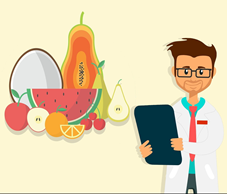 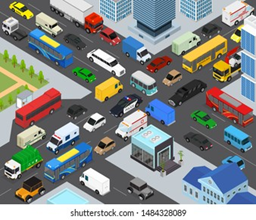 ...........................................            .....................................................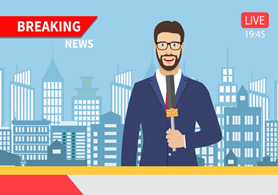 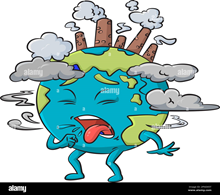 ...........................................          ....................................................Unit 1-2 Exam Mega 1.1 Name:…………………………………………………                            Class :…………A) Match the word with its meaning   Vocabulary   vibrant                             (     )                           a- center established                     (     )                            b- be part of  fit in                                  (     )                           c- set up – starthub                                   (     )                          d- active & strongB- Choose the correct answers :(   traffic   -   sculptor   -   economy   -    microscope   )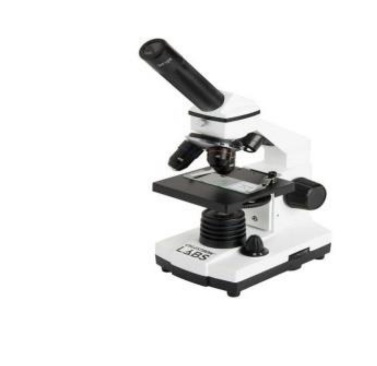 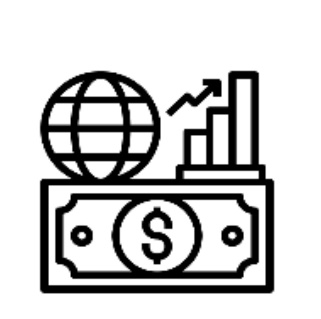 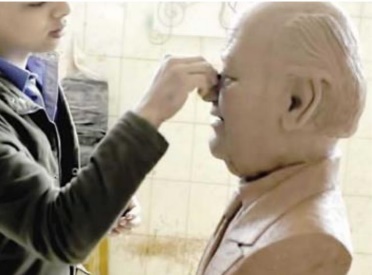 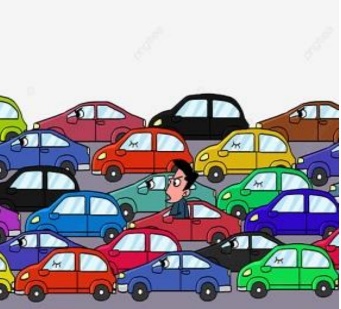   ……………..         ………………..            ………………..Grammar   A ) Choose : 1-It is   ( rain –  rained – raining )  right now .2-This is the boy   ( who - which –  when )   had an accident .3-He is interested in  ( read - reading – reads )   novels .4- ( How long – How much – How many ) lessons has she explained ?5-She ( clean -  cleaned - cleaning ) her house yesterday  .6-Ahmed has ( eat - eats - eaten ) three burger .B - Rewrite using capitals :1- jack decided to fly to new york next monday.…………..………………………………………………….2-my brother has never been to dubai . ……………………..……………………………………………………3-riyadh is the capital of saudi arabia . …………………….………………………………………………………	GOOD LOOK Sara Madkhali .المملكة العربية السعودية وزارة التربية والتعليم إدارة تعليم الاحساء 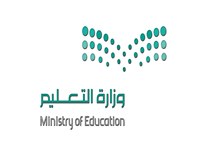 الفترة : First period الصف : اول ثانويالزمن : 25 minutesاختبار :units   1-2  الدرجات                  10     ..........................a-to provide place for       1-to  launch           b- to set up  start               2- to host               c- to send into space         3- to establish       